Unit 1 LO5Understand Ethical and Operational Issues and Threats to Computer Systems Road MapUnderstand Ethical and Operational Issues and Threats to Computer Systems Road MapUnderstand Ethical and Operational Issues and Threats to Computer Systems Road MapUnderstand Ethical and Operational Issues and Threats to Computer Systems Road MapUnderstand Ethical and Operational Issues and Threats to Computer Systems Road MapUnderstand Ethical and Operational Issues and Threats to Computer Systems Road MapIn this unit you will investigate water on the land. The aims are as follows:LG1: KnowledgeLG2: ApplicationLG3: SkillsAssessment GradesIn this unit you will investigate water on the land. The aims are as follows:LG1: KnowledgeLG2: ApplicationLG3: SkillsIn this unit you will investigate water on the land. The aims are as follows:LG1: KnowledgeLG2: ApplicationLG3: SkillsIn this unit you will investigate water on the land. The aims are as follows:LG1: KnowledgeLG2: ApplicationLG3: SkillsIn this unit you will investigate water on the land. The aims are as follows:LG1: KnowledgeLG2: ApplicationLG3: SkillsIn this unit you will investigate water on the land. The aims are as follows:LG1: KnowledgeLG2: ApplicationLG3: SkillsThemesLearning Goals/Outcomes/ContentLearning Goals/Outcomes/ContentLearning Goals/Outcomes/Content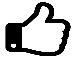 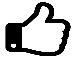 How can I protect data physically?How can I protect data digitally?LG1:  Understand physical and digital security methods that can be put into place to protect data.LG1:  Understand physical and digital security methods that can be put into place to protect data.LG1:  Understand physical and digital security methods that can be put into place to protect data.What are the moral issues linked to the use of IT?LG1:  Understand the moral issues linked to the use of IT.LG2: Apply knowledge of moral issues linked to IT to different scenarios. LG1:  Understand the moral issues linked to the use of IT.LG2: Apply knowledge of moral issues linked to IT to different scenarios. LG1:  Understand the moral issues linked to the use of IT.LG2: Apply knowledge of moral issues linked to IT to different scenarios. What are ethical issues linked to the use of IT?LG1:  Understand ethical issues which arise in the workplace and measures that are put into place to prevent them.LG2: Apply knowledge of ethical issues linked to IT to different scenarios.LG1:  Understand ethical issues which arise in the workplace and measures that are put into place to prevent them.LG2: Apply knowledge of ethical issues linked to IT to different scenarios.LG1:  Understand ethical issues which arise in the workplace and measures that are put into place to prevent them.LG2: Apply knowledge of ethical issues linked to IT to different scenarios.What are operational issues that could jeopardise individual departments or an entire organisation?LG1:  Understand different operational issues that could jeopardise individual departments or an entire organisation.LG1:  Understand different operational issues that could jeopardise individual departments or an entire organisation.LG1:  Understand different operational issues that could jeopardise individual departments or an entire organisation.What threats are there associated with the use of a computer?LG1:  Understand threats associated with the use of a computerLG1:  Understand threats associated with the use of a computerLG1:  Understand threats associated with the use of a computerHow can I dispose of data and computer equipment?Why should I dispose of computer equipment and data safely? LG1:  Identify ways of disposing of data and computer equipment.LG1:  Understand why it is important to dispose of computer equipment and data safely.LG3: Be able to dispose of data and computer equipment safely LG1:  Identify ways of disposing of data and computer equipment.LG1:  Understand why it is important to dispose of computer equipment and data safely.LG3: Be able to dispose of data and computer equipment safely LG1:  Identify ways of disposing of data and computer equipment.LG1:  Understand why it is important to dispose of computer equipment and data safely.LG3: Be able to dispose of data and computer equipment safely Assessment